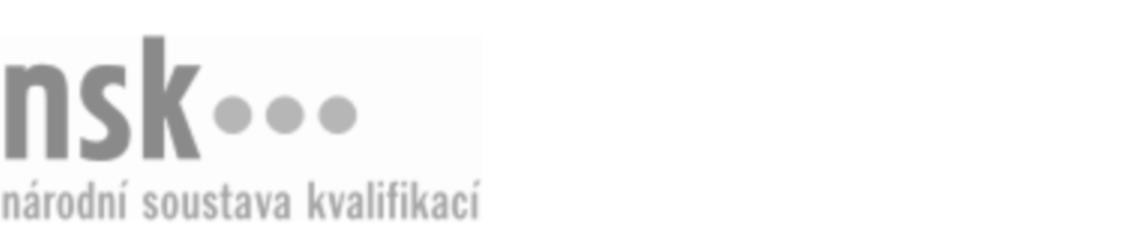 Další informaceDalší informaceDalší informaceDalší informaceDalší informaceDalší informaceVysekávač/vysekávačka (kód: 32-011-H) Vysekávač/vysekávačka (kód: 32-011-H) Vysekávač/vysekávačka (kód: 32-011-H) Vysekávač/vysekávačka (kód: 32-011-H) Vysekávač/vysekávačka (kód: 32-011-H) Vysekávač/vysekávačka (kód: 32-011-H) Vysekávač/vysekávačka (kód: 32-011-H) Autorizující orgán:Autorizující orgán:Ministerstvo průmyslu a obchoduMinisterstvo průmyslu a obchoduMinisterstvo průmyslu a obchoduMinisterstvo průmyslu a obchoduMinisterstvo průmyslu a obchoduMinisterstvo průmyslu a obchoduMinisterstvo průmyslu a obchoduMinisterstvo průmyslu a obchoduMinisterstvo průmyslu a obchoduMinisterstvo průmyslu a obchoduSkupina oborů:Skupina oborů:Kožedělná a obuvnická výroba a zpracování plastů (kód: 32)Kožedělná a obuvnická výroba a zpracování plastů (kód: 32)Kožedělná a obuvnická výroba a zpracování plastů (kód: 32)Kožedělná a obuvnická výroba a zpracování plastů (kód: 32)Kožedělná a obuvnická výroba a zpracování plastů (kód: 32)Povolání:Povolání:VysekávačVysekávačVysekávačVysekávačVysekávačVysekávačVysekávačVysekávačVysekávačVysekávačKvalifikační úroveň NSK - EQF:Kvalifikační úroveň NSK - EQF:33333Platnost standarduPlatnost standarduPlatnost standarduPlatnost standarduPlatnost standarduPlatnost standarduPlatnost standarduStandard je platný od: 07.10.2020Standard je platný od: 07.10.2020Standard je platný od: 07.10.2020Standard je platný od: 07.10.2020Standard je platný od: 07.10.2020Standard je platný od: 07.10.2020Standard je platný od: 07.10.2020Vysekávač/vysekávačka,  29.03.2024 9:08:39Vysekávač/vysekávačka,  29.03.2024 9:08:39Vysekávač/vysekávačka,  29.03.2024 9:08:39Vysekávač/vysekávačka,  29.03.2024 9:08:39Vysekávač/vysekávačka,  29.03.2024 9:08:39Strana 1 z 2Další informaceDalší informaceDalší informaceDalší informaceDalší informaceDalší informaceDalší informaceDalší informaceDalší informaceDalší informaceDalší informaceDalší informaceDalší informaceObory vzděláníObory vzděláníObory vzděláníObory vzděláníObory vzděláníObory vzděláníObory vzděláníK závěrečné zkoušce z oboru vzdělání Výrobce obuvi (kód: 32-54-H/01) lze být připuštěn po předložení osvědčení o získání některé z uvedených skupin profesních kvalifikací:K závěrečné zkoušce z oboru vzdělání Výrobce obuvi (kód: 32-54-H/01) lze být připuštěn po předložení osvědčení o získání některé z uvedených skupin profesních kvalifikací:K závěrečné zkoušce z oboru vzdělání Výrobce obuvi (kód: 32-54-H/01) lze být připuštěn po předložení osvědčení o získání některé z uvedených skupin profesních kvalifikací:K závěrečné zkoušce z oboru vzdělání Výrobce obuvi (kód: 32-54-H/01) lze být připuštěn po předložení osvědčení o získání některé z uvedených skupin profesních kvalifikací:K závěrečné zkoušce z oboru vzdělání Výrobce obuvi (kód: 32-54-H/01) lze být připuštěn po předložení osvědčení o získání některé z uvedených skupin profesních kvalifikací:K závěrečné zkoušce z oboru vzdělání Výrobce obuvi (kód: 32-54-H/01) lze být připuštěn po předložení osvědčení o získání některé z uvedených skupin profesních kvalifikací:K závěrečné zkoušce z oboru vzdělání Výrobce obuvi (kód: 32-54-H/01) lze být připuštěn po předložení osvědčení o získání některé z uvedených skupin profesních kvalifikací: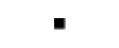 Obuvník/obuvnice pro krojovou obuv (kód: 32-047-H)Obuvník/obuvnice pro krojovou obuv (kód: 32-047-H)Obuvník/obuvnice pro krojovou obuv (kód: 32-047-H)Obuvník/obuvnice pro krojovou obuv (kód: 32-047-H)Obuvník/obuvnice pro krojovou obuv (kód: 32-047-H)Obuvník/obuvnice pro krojovou obuv (kód: 32-047-H)Obuvník/obuvnice pro krojovou obuv (kód: 32-047-H)Obuvník/obuvnice pro krojovou obuv (kód: 32-047-H)Obuvník/obuvnice pro krojovou obuv (kód: 32-047-H)Obuvník/obuvnice pro krojovou obuv (kód: 32-047-H)Obuvník/obuvnice pro krojovou obuv (kód: 32-047-H)Obuvník/obuvnice pro krojovou obuv (kód: 32-047-H)Obuvník/obuvnice pro sériovou výrobu (kód: 32-008-H)Obuvník/obuvnice pro sériovou výrobu (kód: 32-008-H)Obuvník/obuvnice pro sériovou výrobu (kód: 32-008-H)Obuvník/obuvnice pro sériovou výrobu (kód: 32-008-H)Obuvník/obuvnice pro sériovou výrobu (kód: 32-008-H)Obuvník/obuvnice pro sériovou výrobu (kód: 32-008-H)Obuvník/obuvnice pro sériovou výrobu (kód: 32-008-H)Obuvník/obuvnice pro sériovou výrobu (kód: 32-008-H)Obuvník/obuvnice pro sériovou výrobu (kód: 32-008-H)Obuvník/obuvnice pro sériovou výrobu (kód: 32-008-H)Obuvník/obuvnice pro sériovou výrobu (kód: 32-008-H)Obuvník/obuvnice pro sériovou výrobu (kód: 32-008-H)Obuvník/obuvnice pro sériovou výrobu (kód: 32-008-H)Obuvník/obuvnice pro sériovou výrobu (kód: 32-008-H)Obuvník/obuvnice pro sériovou výrobu (kód: 32-008-H)Obuvník/obuvnice pro sériovou výrobu (kód: 32-008-H)Obuvník/obuvnice pro sériovou výrobu (kód: 32-008-H)Obuvník/obuvnice pro sériovou výrobu (kód: 32-008-H)Obuvník/obuvnice pro zakázkovou výrobu (kód: 32-007-H)Obuvník/obuvnice pro zakázkovou výrobu (kód: 32-007-H)Obuvník/obuvnice pro zakázkovou výrobu (kód: 32-007-H)Obuvník/obuvnice pro zakázkovou výrobu (kód: 32-007-H)Obuvník/obuvnice pro zakázkovou výrobu (kód: 32-007-H)Obuvník/obuvnice pro zakázkovou výrobu (kód: 32-007-H)Obuvník/obuvnice pro sériovou výrobu (kód: 32-008-H)Obuvník/obuvnice pro sériovou výrobu (kód: 32-008-H)Obuvník/obuvnice pro sériovou výrobu (kód: 32-008-H)Obuvník/obuvnice pro sériovou výrobu (kód: 32-008-H)Obuvník/obuvnice pro sériovou výrobu (kód: 32-008-H)Obuvník/obuvnice pro sériovou výrobu (kód: 32-008-H)Obuvník/obuvnice pro sériovou výrobu (kód: 32-008-H)Obuvník/obuvnice pro sériovou výrobu (kód: 32-008-H)Obuvník/obuvnice pro sériovou výrobu (kód: 32-008-H)Obuvník/obuvnice pro sériovou výrobu (kód: 32-008-H)Obuvník/obuvnice pro sériovou výrobu (kód: 32-008-H)Obuvník/obuvnice pro sériovou výrobu (kód: 32-008-H)Obuvník/obuvnice pro výrobu ortopedické obuvi (kód: 32-009-H)Obuvník/obuvnice pro výrobu ortopedické obuvi (kód: 32-009-H)Obuvník/obuvnice pro výrobu ortopedické obuvi (kód: 32-009-H)Obuvník/obuvnice pro výrobu ortopedické obuvi (kód: 32-009-H)Obuvník/obuvnice pro výrobu ortopedické obuvi (kód: 32-009-H)Obuvník/obuvnice pro výrobu ortopedické obuvi (kód: 32-009-H)Obuvník/obuvnice pro spodkovou výrobu obuvi (kód: 32-050-H)Obuvník/obuvnice pro spodkovou výrobu obuvi (kód: 32-050-H)Obuvník/obuvnice pro spodkovou výrobu obuvi (kód: 32-050-H)Obuvník/obuvnice pro spodkovou výrobu obuvi (kód: 32-050-H)Obuvník/obuvnice pro spodkovou výrobu obuvi (kód: 32-050-H)Obuvník/obuvnice pro spodkovou výrobu obuvi (kód: 32-050-H)Obuvník/obuvnice pro spodkovou výrobu obuvi (kód: 32-050-H)Obuvník/obuvnice pro spodkovou výrobu obuvi (kód: 32-050-H)Obuvník/obuvnice pro spodkovou výrobu obuvi (kód: 32-050-H)Obuvník/obuvnice pro spodkovou výrobu obuvi (kód: 32-050-H)Obuvník/obuvnice pro spodkovou výrobu obuvi (kód: 32-050-H)Obuvník/obuvnice pro spodkovou výrobu obuvi (kód: 32-050-H)Svrškař/svrškařka (kód: 32-010-H)Svrškař/svrškařka (kód: 32-010-H)Svrškař/svrškařka (kód: 32-010-H)Svrškař/svrškařka (kód: 32-010-H)Svrškař/svrškařka (kód: 32-010-H)Svrškař/svrškařka (kód: 32-010-H)Vysekávač/vysekávačka (kód: 32-011-H)Vysekávač/vysekávačka (kód: 32-011-H)Vysekávač/vysekávačka (kód: 32-011-H)Vysekávač/vysekávačka (kód: 32-011-H)Vysekávač/vysekávačka (kód: 32-011-H)Vysekávač/vysekávačka (kód: 32-011-H)Úplné profesní kvalifikaceÚplné profesní kvalifikaceÚplné profesní kvalifikaceÚplné profesní kvalifikaceÚplné profesní kvalifikaceÚplné profesní kvalifikaceÚplné profesní kvalifikaceÚplnou profesní kvalifikaci Výrobce obuvi (kód: 32-99-H/01) lze prokázat předložením osvědčení o získání některé z uvedených skupin profesních kvalifikací:Úplnou profesní kvalifikaci Výrobce obuvi (kód: 32-99-H/01) lze prokázat předložením osvědčení o získání některé z uvedených skupin profesních kvalifikací:Úplnou profesní kvalifikaci Výrobce obuvi (kód: 32-99-H/01) lze prokázat předložením osvědčení o získání některé z uvedených skupin profesních kvalifikací:Úplnou profesní kvalifikaci Výrobce obuvi (kód: 32-99-H/01) lze prokázat předložením osvědčení o získání některé z uvedených skupin profesních kvalifikací:Úplnou profesní kvalifikaci Výrobce obuvi (kód: 32-99-H/01) lze prokázat předložením osvědčení o získání některé z uvedených skupin profesních kvalifikací:Úplnou profesní kvalifikaci Výrobce obuvi (kód: 32-99-H/01) lze prokázat předložením osvědčení o získání některé z uvedených skupin profesních kvalifikací:Úplnou profesní kvalifikaci Výrobce obuvi (kód: 32-99-H/01) lze prokázat předložením osvědčení o získání některé z uvedených skupin profesních kvalifikací:Obuvník/obuvnice pro krojovou obuv (kód: 32-047-H)Obuvník/obuvnice pro krojovou obuv (kód: 32-047-H)Obuvník/obuvnice pro krojovou obuv (kód: 32-047-H)Obuvník/obuvnice pro krojovou obuv (kód: 32-047-H)Obuvník/obuvnice pro krojovou obuv (kód: 32-047-H)Obuvník/obuvnice pro krojovou obuv (kód: 32-047-H)Obuvník/obuvnice pro krojovou obuv (kód: 32-047-H)Obuvník/obuvnice pro krojovou obuv (kód: 32-047-H)Obuvník/obuvnice pro krojovou obuv (kód: 32-047-H)Obuvník/obuvnice pro krojovou obuv (kód: 32-047-H)Obuvník/obuvnice pro krojovou obuv (kód: 32-047-H)Obuvník/obuvnice pro krojovou obuv (kód: 32-047-H)Obuvník/obuvnice pro sériovou výrobu (kód: 32-008-H)Obuvník/obuvnice pro sériovou výrobu (kód: 32-008-H)Obuvník/obuvnice pro sériovou výrobu (kód: 32-008-H)Obuvník/obuvnice pro sériovou výrobu (kód: 32-008-H)Obuvník/obuvnice pro sériovou výrobu (kód: 32-008-H)Obuvník/obuvnice pro sériovou výrobu (kód: 32-008-H)Obuvník/obuvnice pro sériovou výrobu (kód: 32-008-H)Obuvník/obuvnice pro sériovou výrobu (kód: 32-008-H)Obuvník/obuvnice pro sériovou výrobu (kód: 32-008-H)Obuvník/obuvnice pro sériovou výrobu (kód: 32-008-H)Obuvník/obuvnice pro sériovou výrobu (kód: 32-008-H)Obuvník/obuvnice pro sériovou výrobu (kód: 32-008-H)Obuvník/obuvnice pro sériovou výrobu (kód: 32-008-H)Obuvník/obuvnice pro sériovou výrobu (kód: 32-008-H)Obuvník/obuvnice pro sériovou výrobu (kód: 32-008-H)Obuvník/obuvnice pro sériovou výrobu (kód: 32-008-H)Obuvník/obuvnice pro sériovou výrobu (kód: 32-008-H)Obuvník/obuvnice pro sériovou výrobu (kód: 32-008-H)Obuvník/obuvnice pro zakázkovou výrobu (kód: 32-007-H)Obuvník/obuvnice pro zakázkovou výrobu (kód: 32-007-H)Obuvník/obuvnice pro zakázkovou výrobu (kód: 32-007-H)Obuvník/obuvnice pro zakázkovou výrobu (kód: 32-007-H)Obuvník/obuvnice pro zakázkovou výrobu (kód: 32-007-H)Obuvník/obuvnice pro zakázkovou výrobu (kód: 32-007-H)Obuvník/obuvnice pro sériovou výrobu (kód: 32-008-H)Obuvník/obuvnice pro sériovou výrobu (kód: 32-008-H)Obuvník/obuvnice pro sériovou výrobu (kód: 32-008-H)Obuvník/obuvnice pro sériovou výrobu (kód: 32-008-H)Obuvník/obuvnice pro sériovou výrobu (kód: 32-008-H)Obuvník/obuvnice pro sériovou výrobu (kód: 32-008-H)Obuvník/obuvnice pro sériovou výrobu (kód: 32-008-H)Obuvník/obuvnice pro sériovou výrobu (kód: 32-008-H)Obuvník/obuvnice pro sériovou výrobu (kód: 32-008-H)Obuvník/obuvnice pro sériovou výrobu (kód: 32-008-H)Obuvník/obuvnice pro sériovou výrobu (kód: 32-008-H)Obuvník/obuvnice pro sériovou výrobu (kód: 32-008-H)Obuvník/obuvnice pro výrobu ortopedické obuvi (kód: 32-009-H)Obuvník/obuvnice pro výrobu ortopedické obuvi (kód: 32-009-H)Obuvník/obuvnice pro výrobu ortopedické obuvi (kód: 32-009-H)Obuvník/obuvnice pro výrobu ortopedické obuvi (kód: 32-009-H)Obuvník/obuvnice pro výrobu ortopedické obuvi (kód: 32-009-H)Obuvník/obuvnice pro výrobu ortopedické obuvi (kód: 32-009-H)Obuvník/obuvnice pro spodkovou výrobu obuvi (kód: 32-050-H)Obuvník/obuvnice pro spodkovou výrobu obuvi (kód: 32-050-H)Obuvník/obuvnice pro spodkovou výrobu obuvi (kód: 32-050-H)Obuvník/obuvnice pro spodkovou výrobu obuvi (kód: 32-050-H)Obuvník/obuvnice pro spodkovou výrobu obuvi (kód: 32-050-H)Obuvník/obuvnice pro spodkovou výrobu obuvi (kód: 32-050-H)Obuvník/obuvnice pro spodkovou výrobu obuvi (kód: 32-050-H)Obuvník/obuvnice pro spodkovou výrobu obuvi (kód: 32-050-H)Obuvník/obuvnice pro spodkovou výrobu obuvi (kód: 32-050-H)Obuvník/obuvnice pro spodkovou výrobu obuvi (kód: 32-050-H)Obuvník/obuvnice pro spodkovou výrobu obuvi (kód: 32-050-H)Obuvník/obuvnice pro spodkovou výrobu obuvi (kód: 32-050-H)Svrškař/svrškařka (kód: 32-010-H)Svrškař/svrškařka (kód: 32-010-H)Svrškař/svrškařka (kód: 32-010-H)Svrškař/svrškařka (kód: 32-010-H)Svrškař/svrškařka (kód: 32-010-H)Svrškař/svrškařka (kód: 32-010-H)Vysekávač/vysekávačka (kód: 32-011-H)Vysekávač/vysekávačka (kód: 32-011-H)Vysekávač/vysekávačka (kód: 32-011-H)Vysekávač/vysekávačka (kód: 32-011-H)Vysekávač/vysekávačka (kód: 32-011-H)Vysekávač/vysekávačka (kód: 32-011-H)Vysekávač/vysekávačka,  29.03.2024 9:08:39Vysekávač/vysekávačka,  29.03.2024 9:08:39Vysekávač/vysekávačka,  29.03.2024 9:08:39Vysekávač/vysekávačka,  29.03.2024 9:08:39Vysekávač/vysekávačka,  29.03.2024 9:08:39Strana 2 z 2